Lesson planШ. Уәлиханов атындағы №1 жалпы орта білім беретін мектебі«JOBS»(ашық сабақ)                                         Пән мұғалімі: Ахметова Г.Б.2019-2020 оқу жылыLong-term plan: The world of workLong-term plan: The world of workLong-term plan: The world of workLong-term plan: The world of workSchool: №1School: №1School: №1School: №1Date:  Date:  Date:  Date:  Teacher name: Akhmetova GTeacher name: Akhmetova GTeacher name: Akhmetova GTeacher name: Akhmetova GGrade: 5 "В"Grade: 5 "В"Grade: 5 "В"Grade: 5 "В"Number present:Number present:absent:absent:Theme of the lesson:Theme of the lesson:Theme of the lesson:Theme of the lesson:JobsJobsJobsJobsLearning objectives(s)Learning objectives(s)Learning objectives(s)Learning objectives(s)5.L1 understand a sequence of supported classroom instructions5.S3 give an opinion at sentence level on a limited range of general and curricular topics5.S4 respond with limited flexibility at sentence level to unexpected comments on an increasing range of general and curricular topics5.R6 recognise the attitude or opinion of the writer in short texts on a limited range of general and curricular topics5.R7 recognise typical features at word, sentence and text level in a limited range of written genres5.C2 use speaking and listening skills to provide sensitive feedback to peers5.C8 develop intercultural awareness through reading and discussion5.W8 spell most high-frequency words accurately for a limited range of general topics5.W9 punctuate written work at text level on a limited range of familiar general with some accuracy5.UE10 use present continuous forms with present and future meaning on a limited range of familiar general and curricular topics5.L1 understand a sequence of supported classroom instructions5.S3 give an opinion at sentence level on a limited range of general and curricular topics5.S4 respond with limited flexibility at sentence level to unexpected comments on an increasing range of general and curricular topics5.R6 recognise the attitude or opinion of the writer in short texts on a limited range of general and curricular topics5.R7 recognise typical features at word, sentence and text level in a limited range of written genres5.C2 use speaking and listening skills to provide sensitive feedback to peers5.C8 develop intercultural awareness through reading and discussion5.W8 spell most high-frequency words accurately for a limited range of general topics5.W9 punctuate written work at text level on a limited range of familiar general with some accuracy5.UE10 use present continuous forms with present and future meaning on a limited range of familiar general and curricular topics5.L1 understand a sequence of supported classroom instructions5.S3 give an opinion at sentence level on a limited range of general and curricular topics5.S4 respond with limited flexibility at sentence level to unexpected comments on an increasing range of general and curricular topics5.R6 recognise the attitude or opinion of the writer in short texts on a limited range of general and curricular topics5.R7 recognise typical features at word, sentence and text level in a limited range of written genres5.C2 use speaking and listening skills to provide sensitive feedback to peers5.C8 develop intercultural awareness through reading and discussion5.W8 spell most high-frequency words accurately for a limited range of general topics5.W9 punctuate written work at text level on a limited range of familiar general with some accuracy5.UE10 use present continuous forms with present and future meaning on a limited range of familiar general and curricular topics5.L1 understand a sequence of supported classroom instructions5.S3 give an opinion at sentence level on a limited range of general and curricular topics5.S4 respond with limited flexibility at sentence level to unexpected comments on an increasing range of general and curricular topics5.R6 recognise the attitude or opinion of the writer in short texts on a limited range of general and curricular topics5.R7 recognise typical features at word, sentence and text level in a limited range of written genres5.C2 use speaking and listening skills to provide sensitive feedback to peers5.C8 develop intercultural awareness through reading and discussion5.W8 spell most high-frequency words accurately for a limited range of general topics5.W9 punctuate written work at text level on a limited range of familiar general with some accuracy5.UE10 use present continuous forms with present and future meaning on a limited range of familiar general and curricular topicsLesson objectivesLesson objectivesLesson objectivesLesson objectivesAll learners will be able to:know the different types of jobsdescribe professionsask and answer to the questions about jobsMost learners will be able to:- predict the answers to the questions about jobsthink critically about the different aspects of jobs by generating questionsSome learners will be able tounderstand the features of jobs that are not given the at the lessonask complex questionsAll learners will be able to:know the different types of jobsdescribe professionsask and answer to the questions about jobsMost learners will be able to:- predict the answers to the questions about jobsthink critically about the different aspects of jobs by generating questionsSome learners will be able tounderstand the features of jobs that are not given the at the lessonask complex questionsAll learners will be able to:know the different types of jobsdescribe professionsask and answer to the questions about jobsMost learners will be able to:- predict the answers to the questions about jobsthink critically about the different aspects of jobs by generating questionsSome learners will be able tounderstand the features of jobs that are not given the at the lessonask complex questionsAll learners will be able to:know the different types of jobsdescribe professionsask and answer to the questions about jobsMost learners will be able to:- predict the answers to the questions about jobsthink critically about the different aspects of jobs by generating questionsSome learners will be able tounderstand the features of jobs that are not given the at the lessonask complex questionsSuccess criteriaSuccess criteriaSuccess criteriaSuccess criteriaLeaners will practise and revise most topics from Unit 4Learners can answer the questionLearners can use prepositions and some new wordsLeaners will practise and revise most topics from Unit 4Learners can answer the questionLearners can use prepositions and some new wordsLeaners will practise and revise most topics from Unit 4Learners can answer the questionLearners can use prepositions and some new wordsLeaners will practise and revise most topics from Unit 4Learners can answer the questionLearners can use prepositions and some new wordsCross curricular linksCross curricular linksCross curricular linksCross curricular linksHumanitiesHumanitiesHumanitiesHumanitiesICT skillsICT skillsICT skillsICT skillsPPT, Video, Worksheets, DVD-ROMPPT, Video, Worksheets, DVD-ROMPPT, Video, Worksheets, DVD-ROMPPT, Video, Worksheets, DVD-ROMPrevious learningPrevious learningPrevious learningPrevious learningCountrie’s valueCountrie’s valueCountrie’s valueCountrie’s valuePlanPlanPlanPlanPlanPlanPlanPlanPlanned timingsPlanned activitiesPlanned activitiesPlanned activitiesPlanned activitiesPlanned activitiesPlanned activitiesResourcesBeginning 5 mins3 mins4 minsGreeting students-Good afternoon, my friends! I am glad to see you. Take your seats and get ready for the lesson. How are you?-I am very well too. Do you know what date it is today?- Yes, right you are. It is the 5h of December. Warm upT: Pupils take the parts  of  pictures and divide into 2 groups.1st group name is – Teachers2nd group name is – DoctorsPrevious learning.Your home task was to learn new words by heart.Let’s check how did you do it?1.Who looks after sick people? Doctor2. Who plays and poses for pictures with kids? Theme park mascot3. who protects people? Police officer5. Who makes bread and cakes? Baker6. Who check financial records? Accountant7. Who grows flowers and trees? Gardener8. Who takes food  to peoples homes? Pizza delivery boy.Ex 4 p. 47I give you one minute time to think whether the jobs on p. 45 are indoors or outdoors.Greeting students-Good afternoon, my friends! I am glad to see you. Take your seats and get ready for the lesson. How are you?-I am very well too. Do you know what date it is today?- Yes, right you are. It is the 5h of December. Warm upT: Pupils take the parts  of  pictures and divide into 2 groups.1st group name is – Teachers2nd group name is – DoctorsPrevious learning.Your home task was to learn new words by heart.Let’s check how did you do it?1.Who looks after sick people? Doctor2. Who plays and poses for pictures with kids? Theme park mascot3. who protects people? Police officer5. Who makes bread and cakes? Baker6. Who check financial records? Accountant7. Who grows flowers and trees? Gardener8. Who takes food  to peoples homes? Pizza delivery boy.Ex 4 p. 47I give you one minute time to think whether the jobs on p. 45 are indoors or outdoors.Greeting students-Good afternoon, my friends! I am glad to see you. Take your seats and get ready for the lesson. How are you?-I am very well too. Do you know what date it is today?- Yes, right you are. It is the 5h of December. Warm upT: Pupils take the parts  of  pictures and divide into 2 groups.1st group name is – Teachers2nd group name is – DoctorsPrevious learning.Your home task was to learn new words by heart.Let’s check how did you do it?1.Who looks after sick people? Doctor2. Who plays and poses for pictures with kids? Theme park mascot3. who protects people? Police officer5. Who makes bread and cakes? Baker6. Who check financial records? Accountant7. Who grows flowers and trees? Gardener8. Who takes food  to peoples homes? Pizza delivery boy.Ex 4 p. 47I give you one minute time to think whether the jobs on p. 45 are indoors or outdoors.Greeting students-Good afternoon, my friends! I am glad to see you. Take your seats and get ready for the lesson. How are you?-I am very well too. Do you know what date it is today?- Yes, right you are. It is the 5h of December. Warm upT: Pupils take the parts  of  pictures and divide into 2 groups.1st group name is – Teachers2nd group name is – DoctorsPrevious learning.Your home task was to learn new words by heart.Let’s check how did you do it?1.Who looks after sick people? Doctor2. Who plays and poses for pictures with kids? Theme park mascot3. who protects people? Police officer5. Who makes bread and cakes? Baker6. Who check financial records? Accountant7. Who grows flowers and trees? Gardener8. Who takes food  to peoples homes? Pizza delivery boy.Ex 4 p. 47I give you one minute time to think whether the jobs on p. 45 are indoors or outdoors.Greeting students-Good afternoon, my friends! I am glad to see you. Take your seats and get ready for the lesson. How are you?-I am very well too. Do you know what date it is today?- Yes, right you are. It is the 5h of December. Warm upT: Pupils take the parts  of  pictures and divide into 2 groups.1st group name is – Teachers2nd group name is – DoctorsPrevious learning.Your home task was to learn new words by heart.Let’s check how did you do it?1.Who looks after sick people? Doctor2. Who plays and poses for pictures with kids? Theme park mascot3. who protects people? Police officer5. Who makes bread and cakes? Baker6. Who check financial records? Accountant7. Who grows flowers and trees? Gardener8. Who takes food  to peoples homes? Pizza delivery boy.Ex 4 p. 47I give you one minute time to think whether the jobs on p. 45 are indoors or outdoors.Greeting students-Good afternoon, my friends! I am glad to see you. Take your seats and get ready for the lesson. How are you?-I am very well too. Do you know what date it is today?- Yes, right you are. It is the 5h of December. Warm upT: Pupils take the parts  of  pictures and divide into 2 groups.1st group name is – Teachers2nd group name is – DoctorsPrevious learning.Your home task was to learn new words by heart.Let’s check how did you do it?1.Who looks after sick people? Doctor2. Who plays and poses for pictures with kids? Theme park mascot3. who protects people? Police officer5. Who makes bread and cakes? Baker6. Who check financial records? Accountant7. Who grows flowers and trees? Gardener8. Who takes food  to peoples homes? Pizza delivery boy.Ex 4 p. 47I give you one minute time to think whether the jobs on p. 45 are indoors or outdoors.PPPMiddle3 mins5 mins3 mins5 mins7 minsPresentation of the new lesson.Ex 3 p.47Now it is time to introduce job qualities.Listen to the recorder and repeat the words all together.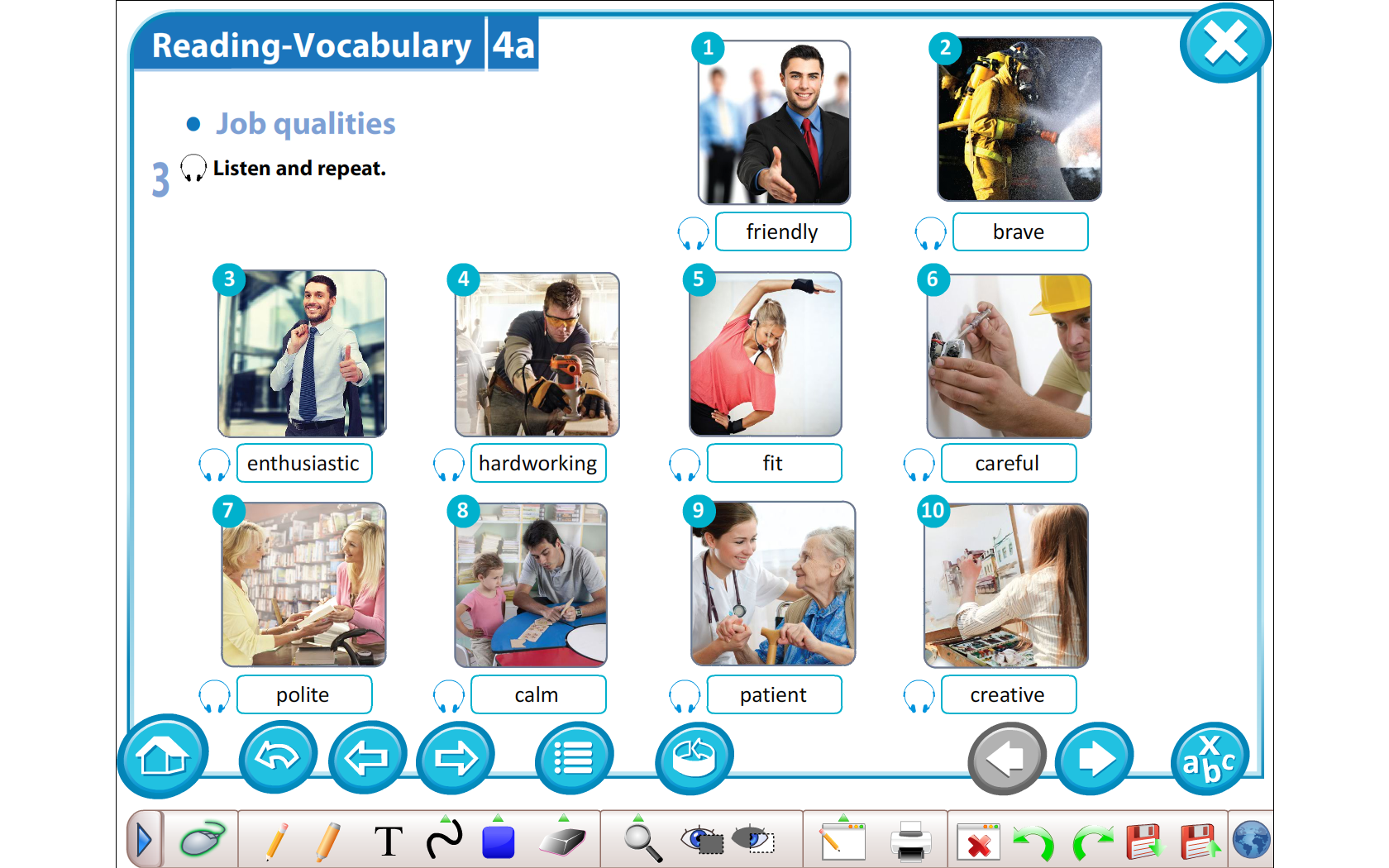 CrosswordFind and circle the names of the job qualities.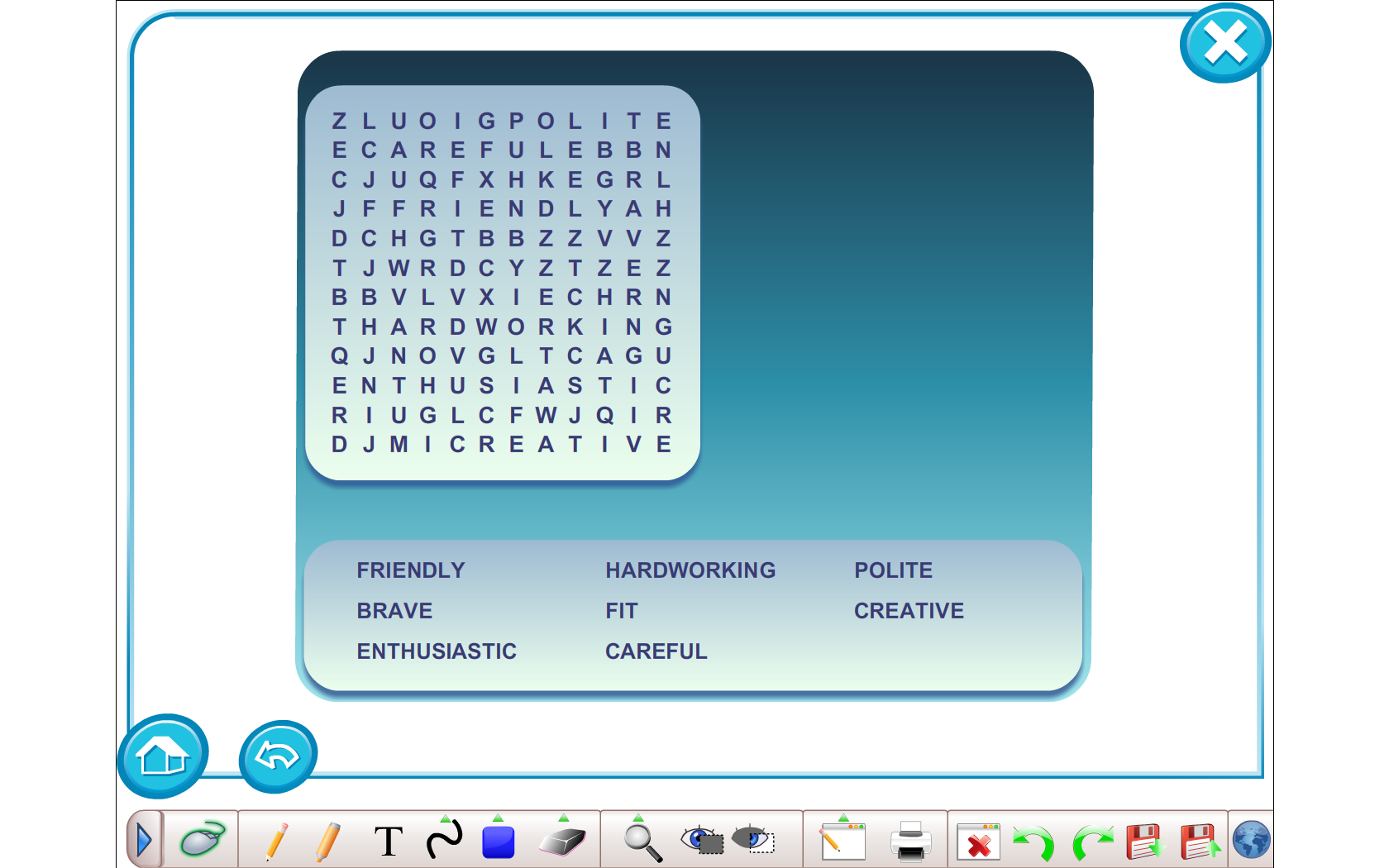 AssessmentCriteria-based assessment with teacher’s right answerDescriptorLearners can solve the crosswords concerning to the jobsLearners can remember and learn the new wordsEx 4 p. 47 In writing form.Which of the qualities in Ex 3 are necessary for each one of the jobs in Ex 1 on p. 45.Write sentences, as in the example.A doctor needs to be hardworking, calm and patient.Group work: Ex. 1 p.46a)Pre-listening task: Vocabulary related to the video.VIDEOb) While listening task: Learners watch the video. Pupils must answer the questionWhat is each person’s job. They must listen and read to find out.What is Steven? He is a basketball mascot.What is Mark? He is a waterslide tester.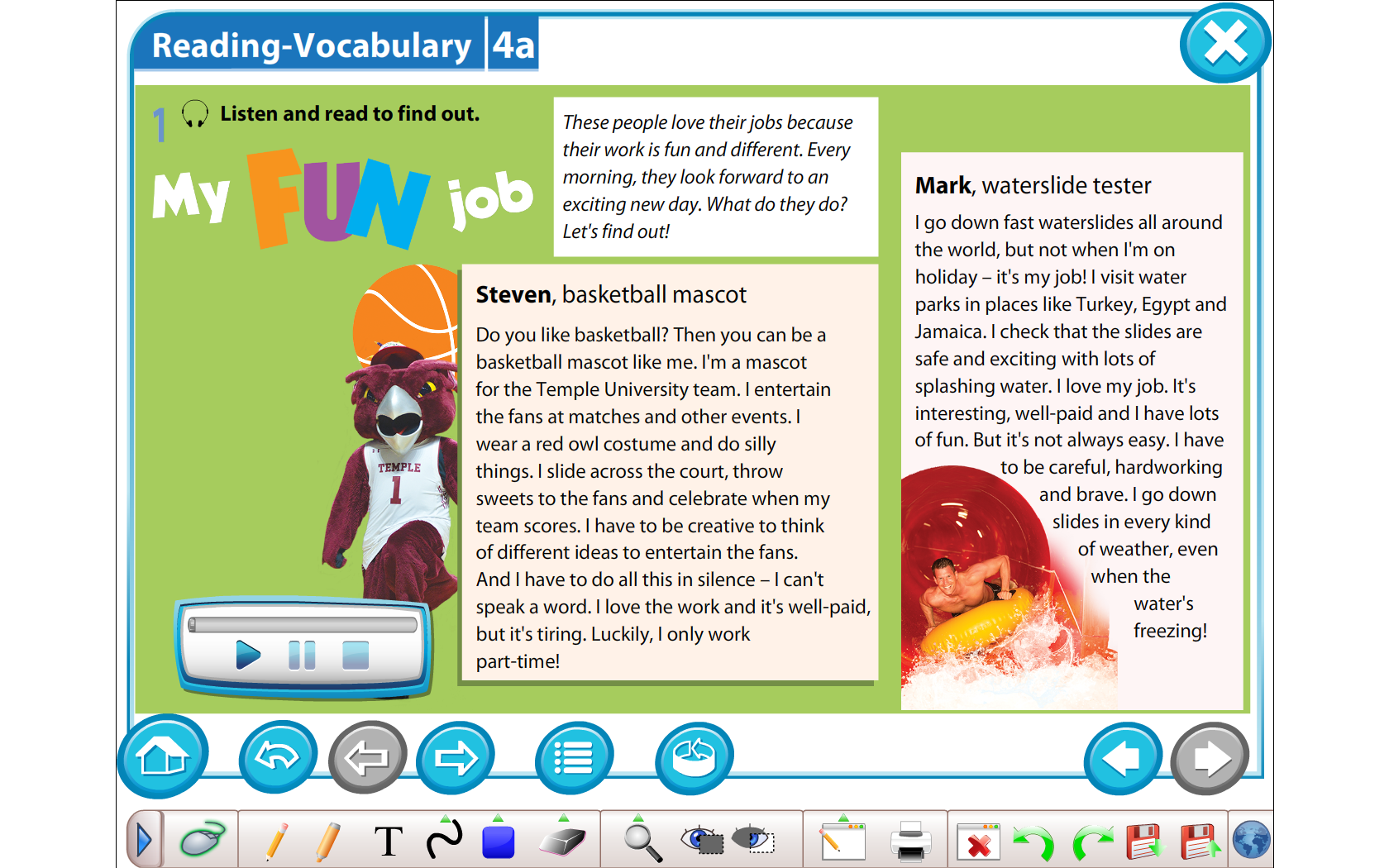 Post listening tasks: Ex 6 p.47You must make notes under the six headings.Presentation of the new lesson.Ex 3 p.47Now it is time to introduce job qualities.Listen to the recorder and repeat the words all together.CrosswordFind and circle the names of the job qualities.AssessmentCriteria-based assessment with teacher’s right answerDescriptorLearners can solve the crosswords concerning to the jobsLearners can remember and learn the new wordsEx 4 p. 47 In writing form.Which of the qualities in Ex 3 are necessary for each one of the jobs in Ex 1 on p. 45.Write sentences, as in the example.A doctor needs to be hardworking, calm and patient.Group work: Ex. 1 p.46a)Pre-listening task: Vocabulary related to the video.VIDEOb) While listening task: Learners watch the video. Pupils must answer the questionWhat is each person’s job. They must listen and read to find out.What is Steven? He is a basketball mascot.What is Mark? He is a waterslide tester.Post listening tasks: Ex 6 p.47You must make notes under the six headings.Presentation of the new lesson.Ex 3 p.47Now it is time to introduce job qualities.Listen to the recorder and repeat the words all together.CrosswordFind and circle the names of the job qualities.AssessmentCriteria-based assessment with teacher’s right answerDescriptorLearners can solve the crosswords concerning to the jobsLearners can remember and learn the new wordsEx 4 p. 47 In writing form.Which of the qualities in Ex 3 are necessary for each one of the jobs in Ex 1 on p. 45.Write sentences, as in the example.A doctor needs to be hardworking, calm and patient.Group work: Ex. 1 p.46a)Pre-listening task: Vocabulary related to the video.VIDEOb) While listening task: Learners watch the video. Pupils must answer the questionWhat is each person’s job. They must listen and read to find out.What is Steven? He is a basketball mascot.What is Mark? He is a waterslide tester.Post listening tasks: Ex 6 p.47You must make notes under the six headings.Presentation of the new lesson.Ex 3 p.47Now it is time to introduce job qualities.Listen to the recorder and repeat the words all together.CrosswordFind and circle the names of the job qualities.AssessmentCriteria-based assessment with teacher’s right answerDescriptorLearners can solve the crosswords concerning to the jobsLearners can remember and learn the new wordsEx 4 p. 47 In writing form.Which of the qualities in Ex 3 are necessary for each one of the jobs in Ex 1 on p. 45.Write sentences, as in the example.A doctor needs to be hardworking, calm and patient.Group work: Ex. 1 p.46a)Pre-listening task: Vocabulary related to the video.VIDEOb) While listening task: Learners watch the video. Pupils must answer the questionWhat is each person’s job. They must listen and read to find out.What is Steven? He is a basketball mascot.What is Mark? He is a waterslide tester.Post listening tasks: Ex 6 p.47You must make notes under the six headings.Presentation of the new lesson.Ex 3 p.47Now it is time to introduce job qualities.Listen to the recorder and repeat the words all together.CrosswordFind and circle the names of the job qualities.AssessmentCriteria-based assessment with teacher’s right answerDescriptorLearners can solve the crosswords concerning to the jobsLearners can remember and learn the new wordsEx 4 p. 47 In writing form.Which of the qualities in Ex 3 are necessary for each one of the jobs in Ex 1 on p. 45.Write sentences, as in the example.A doctor needs to be hardworking, calm and patient.Group work: Ex. 1 p.46a)Pre-listening task: Vocabulary related to the video.VIDEOb) While listening task: Learners watch the video. Pupils must answer the questionWhat is each person’s job. They must listen and read to find out.What is Steven? He is a basketball mascot.What is Mark? He is a waterslide tester.Post listening tasks: Ex 6 p.47You must make notes under the six headings.Presentation of the new lesson.Ex 3 p.47Now it is time to introduce job qualities.Listen to the recorder and repeat the words all together.CrosswordFind and circle the names of the job qualities.AssessmentCriteria-based assessment with teacher’s right answerDescriptorLearners can solve the crosswords concerning to the jobsLearners can remember and learn the new wordsEx 4 p. 47 In writing form.Which of the qualities in Ex 3 are necessary for each one of the jobs in Ex 1 on p. 45.Write sentences, as in the example.A doctor needs to be hardworking, calm and patient.Group work: Ex. 1 p.46a)Pre-listening task: Vocabulary related to the video.VIDEOb) While listening task: Learners watch the video. Pupils must answer the questionWhat is each person’s job. They must listen and read to find out.What is Steven? He is a basketball mascot.What is Mark? He is a waterslide tester.Post listening tasks: Ex 6 p.47You must make notes under the six headings.DVD-ROMWorksheetVIDEODVD-ROMWorksheetEnd5 minFeedbackYour marks are…Home work: Ex 7 p.41 SB, You need write a short text about working as a basketball mascot.Conclusion: Today you are very active .Thank you for attentionFeedbackYour marks are…Home work: Ex 7 p.41 SB, You need write a short text about working as a basketball mascot.Conclusion: Today you are very active .Thank you for attentionFeedbackYour marks are…Home work: Ex 7 p.41 SB, You need write a short text about working as a basketball mascot.Conclusion: Today you are very active .Thank you for attentionFeedbackYour marks are…Home work: Ex 7 p.41 SB, You need write a short text about working as a basketball mascot.Conclusion: Today you are very active .Thank you for attentionFeedbackYour marks are…Home work: Ex 7 p.41 SB, You need write a short text about working as a basketball mascot.Conclusion: Today you are very active .Thank you for attentionFeedbackYour marks are…Home work: Ex 7 p.41 SB, You need write a short text about working as a basketball mascot.Conclusion: Today you are very active .Thank you for attentionAdditional informationAdditional informationAdditional informationAdditional informationAdditional informationAdditional informationAdditional informationAdditional informationDifferentiation – how do you plan to give more support? How do you plan to challenge the more able learners?Support for weaker students: working in pairs/groups, phrasesChallenges for moreable students: Encouraged to do more writing; assist weaker students.Differentiation – how do you plan to give more support? How do you plan to challenge the more able learners?Support for weaker students: working in pairs/groups, phrasesChallenges for moreable students: Encouraged to do more writing; assist weaker students.Differentiation – how do you plan to give more support? How do you plan to challenge the more able learners?Support for weaker students: working in pairs/groups, phrasesChallenges for moreable students: Encouraged to do more writing; assist weaker students.Assessment – how are you planning to check learners’ learning?Checking the taskFeedback on the workAssessment – how are you planning to check learners’ learning?Checking the taskFeedback on the workHealth and safety check
ICT links
PPT, VideoHealth and safety check
ICT links
PPT, VideoHealth and safety check
ICT links
PPT, VideoDifferentiation can be by task, by outcome, by individual support, by selection of teaching materials and resources taking into account individual abilities of learners (Theory of Multiple Intelligences by Gardner).Differentiation can be used at any stage of the lesson keeping time management in mindPair work, group workDifferentiation can be by task, by outcome, by individual support, by selection of teaching materials and resources taking into account individual abilities of learners (Theory of Multiple Intelligences by Gardner).Differentiation can be used at any stage of the lesson keeping time management in mindPair work, group workDifferentiation can be by task, by outcome, by individual support, by selection of teaching materials and resources taking into account individual abilities of learners (Theory of Multiple Intelligences by Gardner).Differentiation can be used at any stage of the lesson keeping time management in mindPair work, group workUse this section to record the methods you will use to assess what students have learned during the lessonUse this section to record the methods you will use to assess what students have learned during the lessonHealth promoting techniquesBreaks and physical activities used.Points from Safety rules used at this lesson.Health promoting techniquesBreaks and physical activities used.Points from Safety rules used at this lesson.Health promoting techniquesBreaks and physical activities used.Points from Safety rules used at this lesson.ReflectionWere the lesson objectives/learning objectives realistic? Did all learners achieve the LO?If not, why?Did my planned differentiation work well?Did I stick to timings?What changes did I make from my plan and why?ReflectionWere the lesson objectives/learning objectives realistic? Did all learners achieve the LO?If not, why?Did my planned differentiation work well?Did I stick to timings?What changes did I make from my plan and why?Use the space below to reflect on your lesson. Answer the most relevant questions from the box on the left about your lesson.Use the space below to reflect on your lesson. Answer the most relevant questions from the box on the left about your lesson.Use the space below to reflect on your lesson. Answer the most relevant questions from the box on the left about your lesson.Use the space below to reflect on your lesson. Answer the most relevant questions from the box on the left about your lesson.Use the space below to reflect on your lesson. Answer the most relevant questions from the box on the left about your lesson.Use the space below to reflect on your lesson. Answer the most relevant questions from the box on the left about your lesson.ReflectionWere the lesson objectives/learning objectives realistic? Did all learners achieve the LO?If not, why?Did my planned differentiation work well?Did I stick to timings?What changes did I make from my plan and why?ReflectionWere the lesson objectives/learning objectives realistic? Did all learners achieve the LO?If not, why?Did my planned differentiation work well?Did I stick to timings?What changes did I make from my plan and why?Summary evaluationWhat two things went really well (consider both teaching and learning)?1:2:What two things would have improved the lesson (consider both teaching and learning)?1:2:What have I learned from this lesson about the class or achievements/difficulties of individuals that will inform my next lesson?Summary evaluationWhat two things went really well (consider both teaching and learning)?1:2:What two things would have improved the lesson (consider both teaching and learning)?1:2:What have I learned from this lesson about the class or achievements/difficulties of individuals that will inform my next lesson?Summary evaluationWhat two things went really well (consider both teaching and learning)?1:2:What two things would have improved the lesson (consider both teaching and learning)?1:2:What have I learned from this lesson about the class or achievements/difficulties of individuals that will inform my next lesson?Summary evaluationWhat two things went really well (consider both teaching and learning)?1:2:What two things would have improved the lesson (consider both teaching and learning)?1:2:What have I learned from this lesson about the class or achievements/difficulties of individuals that will inform my next lesson?Summary evaluationWhat two things went really well (consider both teaching and learning)?1:2:What two things would have improved the lesson (consider both teaching and learning)?1:2:What have I learned from this lesson about the class or achievements/difficulties of individuals that will inform my next lesson?Summary evaluationWhat two things went really well (consider both teaching and learning)?1:2:What two things would have improved the lesson (consider both teaching and learning)?1:2:What have I learned from this lesson about the class or achievements/difficulties of individuals that will inform my next lesson?Summary evaluationWhat two things went really well (consider both teaching and learning)?1:2:What two things would have improved the lesson (consider both teaching and learning)?1:2:What have I learned from this lesson about the class or achievements/difficulties of individuals that will inform my next lesson?Summary evaluationWhat two things went really well (consider both teaching and learning)?1:2:What two things would have improved the lesson (consider both teaching and learning)?1:2:What have I learned from this lesson about the class or achievements/difficulties of individuals that will inform my next lesson?